Top of FormBottom of FormRotary International District 6940District Leadership/CouncilRotary Year         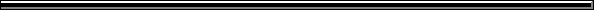 District GovernorDistrict GovernorDistrict GovernorDistrict Governor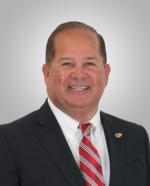 Medina, John A Sr. 
Office: 386-755-0600 (3473) 453 SW Rosemary Drive 
Lake City, FL 32024 Home: 
Mobile: 850-694-0040
Fax: DG-ElectDG-ElectDG-ElectDG-Elect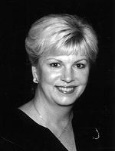 Richards, Innes C. 
Office: 850-380-5454 6625 Calle de Laurel 
Navarre, FL 32566 Home: 850-380-5454
Mobile: 850-380-5454
Fax: iPDGiPDGiPDGiPDG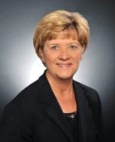 Weeks, Lisa Broxson (DG Lisa) 
Office: 4480 Highway 90 
Pace, FL 32571 Home: 
Mobile: 850-324-1882
Fax: District Rotary Foundation ChairDistrict Rotary Foundation ChairDistrict Rotary Foundation ChairDistrict Rotary Foundation Chair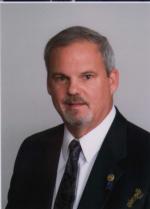 Rauch, David M. (Dave) 
Office: 850-424-3134 207 Windward Cove S. 
Niceville, FL 32578 Home: 850-865-0897
Mobile: 850-865-0897
Fax: 850-424-3137District SecretaryDistrict SecretaryDistrict SecretaryDistrict Secretary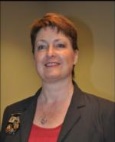 Rodebaugh, Belinda 
Office: PO Box 14267 
Tallahassee, FL 32317 Home: 
Mobile: 480-748-1254
Fax: TreasurerTreasurerTreasurerTreasurer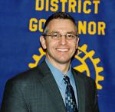 Tatem, Michael 
Office: 386-752-0681 268 NW Lake Jeffery Road 
Lake City, FL 32055 Home: 
Mobile: 
Fax: Finance / Co-ChairFinance / Co-ChairFinance / Co-ChairFinance / Co-Chair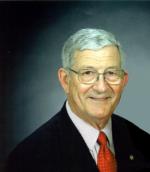 Mancuso, Ralph M. 
Office: 4019 Kilmartin Drive 
Tallahassee, FL 32309-2861 Home: 906-0543
Mobile: 850-933-0351
Fax: 850-906-0543Assistant Governor, ASSISTANT GOVERNOR AREA 1 PENSACOLA AREAAssistant Governor, ASSISTANT GOVERNOR AREA 1 PENSACOLA AREAAssistant Governor, ASSISTANT GOVERNOR AREA 1 PENSACOLA AREAAssistant Governor, ASSISTANT GOVERNOR AREA 1 PENSACOLA AREANavarre,Pensacola,Pensacola Seville,Pensacola Suburban West,Pensacola-Five Flags,Perdido KeyNavarre,Pensacola,Pensacola Seville,Pensacola Suburban West,Pensacola-Five Flags,Perdido KeyNavarre,Pensacola,Pensacola Seville,Pensacola Suburban West,Pensacola-Five Flags,Perdido KeyNavarre,Pensacola,Pensacola Seville,Pensacola Suburban West,Pensacola-Five Flags,Perdido Key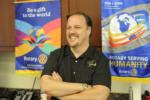 Sulger, Daniel J. (Dan) 
Office: 850 797-0257 1685 Tidewater Ct 
Navarre, FL 32566 Home: 
Mobile: (850) 797-0257
Fax: Assistant Governor, ASSISTANT GOVERNOR AREA 2 . GREATER PENSACOLAAssistant Governor, ASSISTANT GOVERNOR AREA 2 . GREATER PENSACOLAAssistant Governor, ASSISTANT GOVERNOR AREA 2 . GREATER PENSACOLAAssistant Governor, ASSISTANT GOVERNOR AREA 2 . GREATER PENSACOLACantonment,Gulf Breeze,Milton,Pace,Pensacola North,Pensacola-CordovaCantonment,Gulf Breeze,Milton,Pace,Pensacola North,Pensacola-CordovaCantonment,Gulf Breeze,Milton,Pace,Pensacola North,Pensacola-CordovaCantonment,Gulf Breeze,Milton,Pace,Pensacola North,Pensacola-Cordova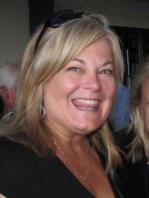 Erickson, Lynn 
Office: 850-444-6249 106 Highpoint Dr 
Gulf Breeze, FL 32561 Home: 
Mobile: 850-293-4614
Fax: Assistant Governor, ASSISTANT GOVERNOR AREA 3 . FT WALTON Assistant Governor, ASSISTANT GOVERNOR AREA 3 . FT WALTON Assistant Governor, ASSISTANT GOVERNOR AREA 3 . FT WALTON Assistant Governor, ASSISTANT GOVERNOR AREA 3 . FT WALTON Crestview,DeFuniak Springs,Destin,Fort Walton Beach,Mid-Bay Bridge,Niceville-Valparaiso,South Walton CountyCrestview,DeFuniak Springs,Destin,Fort Walton Beach,Mid-Bay Bridge,Niceville-Valparaiso,South Walton CountyCrestview,DeFuniak Springs,Destin,Fort Walton Beach,Mid-Bay Bridge,Niceville-Valparaiso,South Walton CountyCrestview,DeFuniak Springs,Destin,Fort Walton Beach,Mid-Bay Bridge,Niceville-Valparaiso,South Walton County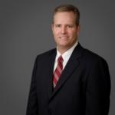 Lindsley, Bill 
Office: 850-650-9935 359 Kelly Plantation Drive 
Destin, FL 32541 Home: 850-269-1630
Mobile: 8509743966
Fax: Assistant Governor, ASSISTANT GOVERNOR AREA 4 . PANAMA CITYAssistant Governor, ASSISTANT GOVERNOR AREA 4 . PANAMA CITYAssistant Governor, ASSISTANT GOVERNOR AREA 4 . PANAMA CITYAssistant Governor, ASSISTANT GOVERNOR AREA 4 . PANAMA CITYEmerald Coast (Panama City Beach),Lynn Haven,Panama City,Panama City Beach,Panama City-Northside,Port St. JoeEmerald Coast (Panama City Beach),Lynn Haven,Panama City,Panama City Beach,Panama City-Northside,Port St. JoeEmerald Coast (Panama City Beach),Lynn Haven,Panama City,Panama City Beach,Panama City-Northside,Port St. JoeEmerald Coast (Panama City Beach),Lynn Haven,Panama City,Panama City Beach,Panama City-Northside,Port St. Joe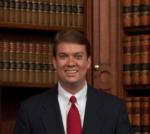 Morris, Dana (Dana ) 
Office: 850-257-5680 
, Home: 
Mobile: 850-393-8570
Fax: Assistant Governor, ASSISTANT GOVERNOR - AREA 5 - CentralAssistant Governor, ASSISTANT GOVERNOR - AREA 5 - CentralAssistant Governor, ASSISTANT GOVERNOR - AREA 5 - CentralAssistant Governor, ASSISTANT GOVERNOR - AREA 5 - CentralApalachicola Bay Rotary Club,Blountstown,Chattahoochee,Marianna,QuincyApalachicola Bay Rotary Club,Blountstown,Chattahoochee,Marianna,QuincyApalachicola Bay Rotary Club,Blountstown,Chattahoochee,Marianna,QuincyApalachicola Bay Rotary Club,Blountstown,Chattahoochee,Marianna,Quincy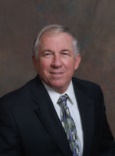 Duell, Ron 
Office: 323 Compass Lake Drive 
Alford`, FL 32420 Home: 850-579-2975
Mobile: 850-894-3200
Fax: Assistant Governor, ASSISTANT GOVERNOR AREA 6 . TALLAHASSEE AREAAssistant Governor, ASSISTANT GOVERNOR AREA 6 . TALLAHASSEE AREAAssistant Governor, ASSISTANT GOVERNOR AREA 6 . TALLAHASSEE AREAAssistant Governor, ASSISTANT GOVERNOR AREA 6 . TALLAHASSEE AREATallahassee,Tallahassee Northside,Tallahassee Sunset,Wakulla CountyTallahassee,Tallahassee Northside,Tallahassee Sunset,Wakulla CountyTallahassee,Tallahassee Northside,Tallahassee Sunset,Wakulla CountyTallahassee,Tallahassee Northside,Tallahassee Sunset,Wakulla County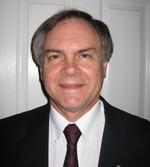 Kubiak, Larry Curtis 
Office: 850-431-5879 5398 Pembridge Place 
Tallahassee, FL 32309 Home: 850-668-9763
Mobile: 850-339-7519
Fax: 850-431-6150Assistant Governor, ASSISTANT GOVERNOR AREA 7 . LAKE CITY AREAAssistant Governor, ASSISTANT GOVERNOR AREA 7 . LAKE CITY AREAAssistant Governor, ASSISTANT GOVERNOR AREA 7 . LAKE CITY AREAAssistant Governor, ASSISTANT GOVERNOR AREA 7 . LAKE CITY AREABranford,Lake City,Lake City DowntownBranford,Lake City,Lake City DowntownBranford,Lake City,Lake City DowntownBranford,Lake City,Lake City Downtown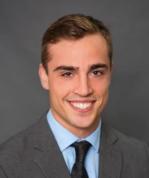 Walker, Noah E. 
Office: 386-269-2959 340 NW Commerce Drive 
Lake City, FL 32054 Home: 386-965-2917
Mobile: 386-965-2917
Fax: Assistant Governor, ASSISTANT GOVERNOR AREA 8 . LIVE OAK AREAAssistant Governor, ASSISTANT GOVERNOR AREA 8 . LIVE OAK AREAAssistant Governor, ASSISTANT GOVERNOR AREA 8 . LIVE OAK AREAAssistant Governor, ASSISTANT GOVERNOR AREA 8 . LIVE OAK AREALive Oak,Madison,Mayo,PerryLive Oak,Madison,Mayo,PerryLive Oak,Madison,Mayo,PerryLive Oak,Madison,Mayo,Perry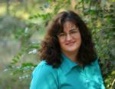 Taylor, Dawn V. 
Office: 850-584-5366 P.O. Box 892 
Perry, FL 32348-0892 Home: 850-838-2038
Mobile: 
Fax: Assistant Governor, ASSISTANT GOVERNOR AREA 9 . TALLAHASSEE AREAAssistant Governor, ASSISTANT GOVERNOR AREA 9 . TALLAHASSEE AREAAssistant Governor, ASSISTANT GOVERNOR AREA 9 . TALLAHASSEE AREAAssistant Governor, ASSISTANT GOVERNOR AREA 9 . TALLAHASSEE AREAMonticello,Tallahassee (Capital),Tallahassee Southside,Tallahassee SunriseMonticello,Tallahassee (Capital),Tallahassee Southside,Tallahassee SunriseMonticello,Tallahassee (Capital),Tallahassee Southside,Tallahassee SunriseMonticello,Tallahassee (Capital),Tallahassee Southside,Tallahassee Sunrise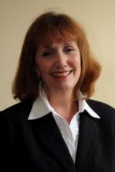 Nelson, Linda 
Office: 3202 Lakeshore Drive 
Tallahassee, FL 32312 Home: 
Mobile: 850-321-2486
Fax: Assistant Governor, ASSISTANT GOVERNOR AREA 10 . CHIEFLAND AREAAssistant Governor, ASSISTANT GOVERNOR AREA 10 . CHIEFLAND AREAAssistant Governor, ASSISTANT GOVERNOR AREA 10 . CHIEFLAND AREAAssistant Governor, ASSISTANT GOVERNOR AREA 10 . CHIEFLAND AREAChiefland,Dixie County,Suwannee Valley,Trenton,WillistonChiefland,Dixie County,Suwannee Valley,Trenton,WillistonChiefland,Dixie County,Suwannee Valley,Trenton,WillistonChiefland,Dixie County,Suwannee Valley,Trenton,Williston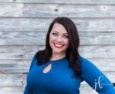 Carlisle, Jana 
Office: 352-528-1726 342 E Noble Ave 
Williston, FL 32696 Home: 352-538-2073
Mobile: 352-538-2073
Fax: 352-529-4626Public ImagePublic ImagePublic ImagePublic Image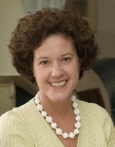 Thompson, Maureen 
Office: 668-0948 2978 Giverny Circle 
Tallahassee, FL 32309 Home: 668-0948
Mobile: 
Fax: Youth Service CoordinatorYouth Service CoordinatorYouth Service CoordinatorYouth Service Coordinator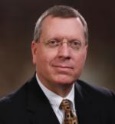 Cowan, Gregory J. (Greg) 
Office: 1415 Alshire Court South 
Tallahassee, FL 32317 Home: 850-509-7036
Mobile: 850-509-7036
Fax: PDG, Club Extension ChairPDG, Club Extension ChairPDG, Club Extension ChairPDG, Club Extension Chair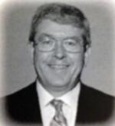 Hirsh, Leon B. 
Office: 850-477-3336 4623 Calle Arenoso 
Pensacola, FL 32514 Home: 850-485-0738
Mobile: 850-485-0738
Fax: Alumni CoordinatorAlumni CoordinatorAlumni CoordinatorAlumni Coordinator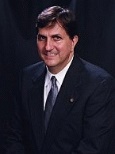 Liner, Stephen Ewell (Steve) 
Office: 850-567-9331 P.O. Box 564 
Tallahassee, FL 32302 Home: 850-567-9331
Mobile: 850-567-9331
Fax: Annual Fund ChairAnnual Fund ChairAnnual Fund ChairAnnual Fund Chair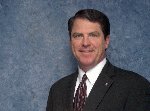 Mathis, Darrel T. D.C. 
Office: 386-752-4313 279 S.W. Main Blvd. 
Lake City, FL 32025-7050 Home: 386-752-7816
Mobile: 386-397-5796
Fax: 386-752-8356District Awards ChairDistrict Awards ChairDistrict Awards ChairDistrict Awards Chair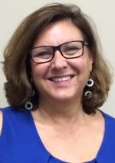 Kendrick, Kaye 
Office: 509-5927 1606 North Meridian Road 
Tallahassee, FL 32303 Home: 
Mobile: 8505095927
Fax: District Conference ChairDistrict Conference ChairDistrict Conference ChairDistrict Conference Chair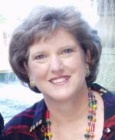 Pooley, Jan 
Office: 850-585-3497 2805 Jerry Pate Court 
Shalimar, FL 32579 Home: 
Mobile: 850-585-3497
Fax: District Fellowship ChairDistrict Fellowship ChairDistrict Fellowship ChairDistrict Fellowship Chair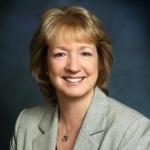 Rupert, Jennifer 
Office: 850-599-8945 710 Forest Lair 
Tallahassee, FL 32312 Home: 850-656-5686
Mobile: 850-510-8607
Fax: District Interact/RotaractDistrict Interact/RotaractDistrict Interact/RotaractDistrict Interact/Rotaract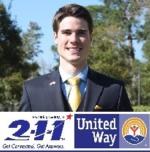 Hinsch, Cory S. M. 
Office: 8509128199 
, Home: 
Mobile: 8507762876
Fax: District Membership ChairDistrict Membership ChairDistrict Membership ChairDistrict Membership Chair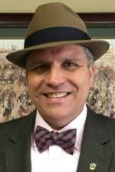 Lambert, Rick 
Office: 850-361-4978 Iron Horse Wealth Strategies
3000 Langley Ave., Suite 200 
Pensacola, FL 32504 Home: 850-291-7031
Mobile: 850-291-7031
Fax: District Newsletter EditorDistrict Newsletter EditorDistrict Newsletter EditorDistrict Newsletter Editor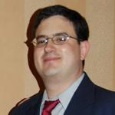 Viola, Mark Lee 
Office: 850-584-5513 3384 Slaughter Rd 
Perry, FL 32347 Home: 850-584-8807
Mobile: 850-843-3441
Fax: 850-838-1566District RLI ChairDistrict RLI ChairDistrict RLI ChairDistrict RLI Chair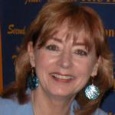 James, Chris (Christine) 
Office: 4078 Woodridge Rd 
Panama City , FL 32405 Home: 
Mobile: 850-819-2437
Fax: District Social Media ChairDistrict Social Media ChairDistrict Social Media ChairDistrict Social Media Chair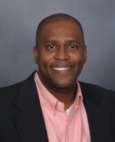 Boyd, Andre 
Office: 407-506-6130 6912 Coe Road 
Panama City, FL 32404 Home: 407-506-6130
Mobile: 407-506-6130
Fax: Grants Committee ChairGrants Committee ChairGrants Committee ChairGrants Committee Chair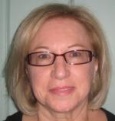 Isham, Christine Danielson 
Office: 407-412-5142 1715 Canton St 
Orlando, FL 32803 Home: 
Mobile: 850-206-8943
Fax: 407-412-5142Paul Harris Society ChairPaul Harris Society ChairPaul Harris Society ChairPaul Harris Society Chair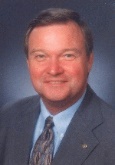 Kirchharr, Ted A. 
Office: 850-898-3937 2221 Dupont Dr. 
Pensacola, FL 32503 Home: 850-341-4674
Mobile: 850-341-4674
Fax: Peace FELLOW CoordinatorPeace FELLOW CoordinatorPeace FELLOW CoordinatorPeace FELLOW Coordinator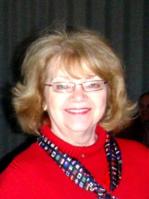 Suerken, Kathy 
Office: 1532 Glenlake Cir. 
Niceville, FL 32578 Home: 850-897-2616
Mobile: 850-897-2616
Fax: Polio Programs ChairPolio Programs ChairPolio Programs ChairPolio Programs Chair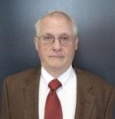 Rockwood, Charles E (Charlie) 
Office: 4172 Covenant Lane 
Tallahassee, FL 32308 Home: 850-894-4850
Mobile: 850-294-1418
Fax: 850-325-1824RYLA ChairRYLA ChairRYLA ChairRYLA Chair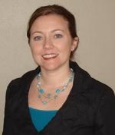 McNally, Olevia 
Office: 850-444-2557 130 Chipley Ave. 
Pensacola, FL 32503-6338 Home: 850-432-6006
Mobile: 850-380-0465
Fax: 866-468-9566RYLA ChairRYLA ChairRYLA ChairRYLA Chair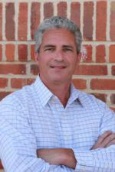 McNally, Stephen D (Steve) 
Office: 130 Chipley Ave 
Pensacola, FL 32503 Home: 
Mobile: 850-316-7900
Fax: Vocational Training Team ChairVocational Training Team ChairVocational Training Team ChairVocational Training Team Chair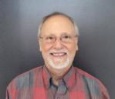 Deeb, Larry C. M.D. 
Office: 4315404 2304Trescott Dr 
Tallahassee, FL 32308 Home: 386-6412
Mobile: 509-4864
Fax: Youth Exchange Long TermYouth Exchange Long TermYouth Exchange Long TermYouth Exchange Long Term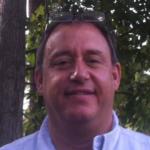 Blandino, Salvatore M. (Sal) 
Office: 556-3882 2699 S. Hannon Hill Drive 
Tallahassee, FL 32309 Home: 668-7546
Mobile: 
Fax: 562-9100Youth Exchange Long TermYouth Exchange Long TermYouth Exchange Long TermYouth Exchange Long TermSchmitz, T. Bo (Bo) 
Office: 840 N Forest Drive 
Tallahassee, FL 32303 Home: 
Mobile: 616.644.5874
Fax: Youth Exchange Short TermYouth Exchange Short TermYouth Exchange Short TermYouth Exchange Short Term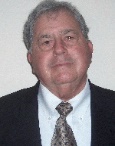 Pryor, Fred L. 
Office: 621 West Miracle Strip Parkway 
Mary Esther, FL 32569 Home: 850-243-4907
Mobile: 850-585-5824
Fax: International Services ChairInternational Services ChairInternational Services ChairInternational Services Chair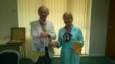 Nield, Beverly 
Office: 850-522-3900 4138 Cobalt Cir. 
Panama City Beach, FL 32408 Home: 850-708-1913
Mobile: 
Fax: Training CoordinatorTraining CoordinatorTraining CoordinatorTraining Coordinator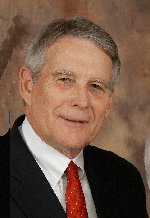 Kuykendall, John G. 
Office: 386-755-9018 248 N. Marion Avenue 
Lake City, FL 32055 Home: 386-288-6712
Mobile: 386-288-6712
Fax: DCO-District Comm. OfficerDCO-District Comm. OfficerDCO-District Comm. OfficerDCO-District Comm. Officer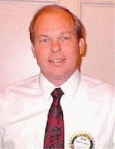 Schuster, Robert W. (Bob) 
Office: 2387 Reservation Rd. 
Gulf Breeze, FL 32563 Home: 850-934-3683
Mobile: 850-501-4456
Fax: Date of Report: 11-May-18